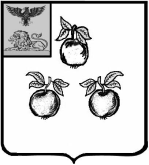 УПРАВЛЕНИЕ ОБРАЗОВАНИЯ АДМИНИСТРАЦИИМУНИЦИПАЛЬНОГО РАЙОНА «КОРОЧАНСКИЙ РАЙОН»ПРИКАЗКороча« 23  »  марта  2023 года	                                                                                                                              № 354Об утверждённом Положении о конфликтной комиссии при проведении ГИА-9 на территории Белгородской области в 2023 году	В соответствии с приказом министерства образования Белгородской области  от  23 марта 2023 года №945 «Об утверждении Положения о конфликтной комиссии при проведении ГИА-9  на территории Белгородской области в 2023 году», в целях организованного проведения государственной итоговой аттестации по образовательным программам основного общего образования (далее - ГИА-9) в формах основного государственного экзамена (далее - ОГЭ) и государственного выпускного экзамена (далее - ГВЭ) в 2023 году на территории Корочанского района приказываю:Принять к исполнению приказ министерства образования Белгородской области   от 23 марта 2023 года №945 «Об утверждении Положения о конфликтной комиссии при проведении ГИА-9  на территории Белгородской области в 2023 году».Начальнику отдела общего, дошкольного и дополнительного образования  управления образования Богодуховой Л.Е. ознакомить руководителей общеобразовательных учреждений с приказом министерства образования Белгородской области   от  23 марта 2023 года №945 «Об утверждении Положения о конфликтной комиссии при проведении ГИА-9  на территории Белгородской области в 2023 году».Руководителям общеобразовательных учреждений: Довести до сведения всех участников ГИА-9, а также их родителей (законных представителей) Положение о конфликтной комиссии при проведении ГИА-9 на территории Белгородской области в 2023 году, утверждённое приказом министерства образования Белгородской области   от  23 марта 2023 года №945 «Об утверждении Положения о конфликтной комиссии при проведении ГИА-9  на территории Белгородской области в 2023 году».Разместить Положение о конфликтной комиссии при проведении ГИА-9 на территории Белгородской области в 2023 году на официальных сайтах  общеобразовательных учреждений в течение одного рабочего дня со дня его получения.Заместителю директора-начальнику отдела развития образования МКУ «РЦ управления образования администрации Корочанского района» Литвиновой В.А. разместить Положение о конфликтной комиссии при проведении ГИА-9 на территории Белгородской области в 2023 году, утверждённое приказом министерства образования Белгородской области   от  23 марта 2023 года №945 «Об утверждении Положения о конфликтной комиссии при проведении ГИА-9  на территории Белгородской области в 2023 году», на официальном  сайте управления образования. Контроль за исполнением настоящего приказа возложить на начальника отдела общего, дошкольного и дополнительного образования  управления образования Богодухову Л.Е.Начальникуправления образованияадминистрации муниципального района«Корочанский район»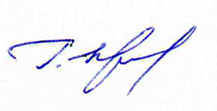 Г.И. Крештель